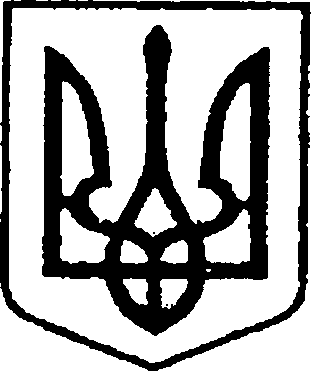 УКРАЇНАЧЕРНІГІВСЬКА ОБЛАСТЬМІСТО НІЖИНМ І С Ь К И Й  Г О Л О В А  Р О З П О Р Я Д Ж Е Н Н ЯВід 10 грудня 2021 р.		           м. Ніжин		                          № 332Про скликання чергової вісімнадцятої сесії Ніжинської  міської  ради VIIІ скликанняВідповідно до статей 42, 46, 59, 61, 73 Закону України  «Про місцеве самоврядування в Україні»,статті 12 Регламенту Ніжинської міської ради Чернігівської області VIІІ скликання, затвердженого рішенням Ніжинської міської ради  VIІІ скликання від 27 листопада 2020 року за пропозицією депутатів міської ради:Скликати чергову вісімнадцяту сесію міської ради VIIІ скликання                      21 грудня 2021 року о 10:00 годині у великому залі виконавчого комітету Ніжинської міської ради за адресою: місто Ніжин, площа імені Івана Франка, 1.2. Внести на розгляд міської ради такі проекти рішень:2.1. Про внесення змін до додатку 20 «Міська програма допризовної підготовки, мобілізаційних заходів, територіальної оборони, утримання полігону (майданчику) Ніжинської територіальної громади на 2021 рік», затвердженого рішенням Ніжинської міської ради від 24.12.2020 р. № 3-4/2020 (ПР №770 від 06.12.2021 року);2.2. Про внесення змін до додатку №27 «Міська цільова програма підтримки діяльності Ніжинської територіальної організації УТОГ на 2021 рік» до рішення Ніжинської міської ради від 24 грудня 2020 року №3-4/2020 «Про затвердження бюджетних програм місцевого значення на 2021 рік» (зі змінами) (ПР №761 від 02.12.2021 року);2.3. Про внесення змін до додатку 37 «Програма інформатизації діяльності виконавчого комітету Ніжинської міської ради Чернігівської області на 2020 – 2022 роки» до рішення Ніжинської міської ради від 24.12. 2019 р №7-65/2019 «Про затвердження бюджетних програм Місцевого значення на 2020 рік» (зі змінами) (ПР №773 від 06.12.2021 року);2.4. Про внесення змін до Програми інформатизації  діяльності  управління культури і туризму Ніжинської міської ради  Чернігівської області на 2020-2022роки, дія якої  продовжено п. 2.14рішення  Ніжинської міської ради від  24   грудня  2020 року № 3-4/2020 «Про  затвердження бюджетних програм місцевого  значення на 2021 рік» (ПР №766 від 06.12.2021 року);2.5. Про внесення змін до рішення Ніжинської міської ради від 26.02.2021 року №8-7/2021 про «Міську цільову програму спів фінансування робіт з ремонту багатоквартирних житлових будинків Ніжинської міської територіальної громади на 2021 рік» (ПР №782 від 10.12.2021 року);2.6. Про внесення   змін до  рішення Ніжинської міської ради  VІІІ  скликання  від 24 грудня 2020 року № 4-4/2020 «Про бюджет Ніжинської міської територіальної громади  на 2021 рік» код  бюджету 25538000000;2.7. Про затвердження бюджетних програм місцевого/регіонального значення на 2022 рік (ПР №778 від 08.12.2021 року);2.8. Про бюджет Ніжинської міської територіальної громади на 2022 рік (Код бюджету 25538000000);2.9. Про визначення проєктів - переможців Громадського бюджету 2022 року та подальше їх фінансування (ПР №781 від 10.12.2021 року);     2.10. Про передачу на балансовий облік майна (ПР №776 від 07.12.2021 року);     2.11. Про  внесення змін до штатних розписів Ніжинських дитячо-юнацьких спортивних шкіл (ПР №760 від 01.12.2021 року);     2.12. Про затвердження штатного розпису «Ніжинська дитяча музична школа – початкового спеціалізованого мистецького навчального закладу Ніжинської міської ради Чернігівської області» (ПР №764 від 03.12.2021 року);      2.13. Про внесення змін до рішення Ніжинської міської ради від 23 листопада 2021 року № 41-16/2021 «Про перейменування Ніжинської міського центру соціальних служб для сім’ї, дітей та молоді та затвердження Положення в новій редакції» (ПР №762 від 02.12.2021 року);       2.14. Про передачу на   балансовий   облік  майна  комунальної  власності      (ПР №720 від 15.11.2021 року);      2.15. Про передачу на балансовий облік музичних інструментів (ПР №759 від 03.12.2021 року);      2.16. Про надання згоди на списання з балансу   КНП «Ніжинська    ЦМЛ    ім. М. Галицького» основних засобів бібліотечного фонду та інших необоротних матеріальних активів (ПР №758 від 23.11.2021 року);      2.17. Про передачу в оперативне управління майна комунальної власності Ніжинської територіальної громади Управлінню комунального майна та земельних відносин Ніжинської міської ради (ПР №724 від 16.11.2021 року);      2.18. Про суборенду комунального майна (ПР №772 від 06.12.2021 року);      2.19. Про передачу на балансовий облік книги Онищенко Н. П., Зайко Л. О. «Ніжинські огірки по-грецьки – книга скарбів історичних та кулінарних»          (ПР №767 від 06.12.2021 року);      2.20. Про передачу на балансовий облік збірника «Поляки в Ніжині»           (ПР №768 від 06.12.2021 року);      2.21. Про передачу на балансовий облік сценічних костюмів (ПР №769 від 06.12.2021 року);       2.22. Про затвердження істотних умов енергосервісних договорів (ПР №774 від 07.12.2021 року);      2.23. Про припинення договору оренди нерухомого майна, що належить до комунальної власності територіальної громади міста Ніжина №23 від 14 вересня 2021 року, укладеного з фізичною особою-підприємцем Страшко Артемом Геннадійовичем (ПР №775 від 07.12.2021 року);      2.24. Про передачу матеріальних цінностей відділу з питань фізичної культури та спорту Ніжинської міської ради Чернігівської області (ПР №780 від 09.12.2021 року);      2.25. Про перенесення об’єкту «Братська могила робітників міліції, які загинули в бою з махновцями у квітні 1921 року» з скверу Гоголя в місті Ніжині (ПР №783 від 10.12.2021 року);      2.26. Про затвердження Порядку опорядження фасадів будівель, будинків та споруд на території міста Ніжина (ПР №763 від 02.12.2021 року);      2.27. Про внесення змін в додаток 1 та додаток 2 до рішення Ніжинської міської ради «Про затвердження Переліку назв площ, вулиць, провулків по населеним пунктам Ніжинської територіальної громади» від 26 жовтня 2021 року №60-15/2021 (ПР №771 від 06.12.2021 року);     2.28. Про продаж земельних ділянок несільськогосподарського призначення власникам об’єктів нерухомого майна,розміщеного на цих ділянках (ПР №730 від 16.11.2021 року)     2.29. Про внесення в перелік земельних ділянок  несільськогосподарського призначення, що підлягають  продажу власникам об’єктів нерухомого майна, розміщеного на цих ділянках (ПР №731 від 16.11.2021 року)     2.30. Про надання дозволу на виготовлення технічної документації із землеустрою, про надання дозволу на виготовлення проектів землеустрою, внесення зміни в рішення міської ради (ПР №734 від 17.11.2021 року)     2.31. Про продаж земельних ділянок  несільськогосподарського призначення власникам об’єктів нерухомого майна, розміщеного на цих ділянках (ПР №738  від 17.11.2021 року)      2.32. Про внесення змін до Статуту та затвердження Статуту комунального некомерційного підприємства «Ніжинська міська стоматологічна поліклініка» Ніжинської міської ради Чернігівської області у новій редакції (ПР №757 від 22.11.2021 року);     2.33. Про розгляд звернення фізичної особи-підприємця Куровського С. Ю. з приводу зменшення йому розміру пайової участі в утриманні об’єкта благоустрою, розташованого за адресою: місто Ніжин, вулиця Московська, 78 б, на 99 % у період з 31.10.2020 по 10.11.2020 року за вх. №01.2-04/К-3124           (ПР № 553 від 06.09.2021 року);     2.34. Про розгляд звернення фізичної особи-підприємця Куровського С.Ю. з приводу зменшення йому розміру пайової участі в утриманні об’єкта благоустрою, розташованого за адресою: місто Ніжин, вулиця Московська, 78 б, на 99 % у період з 31.10.2020 по 10.11.2020 року за вх. №01.2-04/К-3124 (ПР  №615 від 29.09.2021 року);2.35. Про депутатські звернення та запити;2.36. Різне.3. Відділу з питань організації діяльності міської ради та її виконавчого комітету апарату виконавчого комітету Ніжинської міської ради (Доля О. В.) повідомити заступників міського голови з питань діяльності виконавчих органів ради, керівників виконавчих органів ради, виконавчих органів виконавчого комітету міської ради та їх структурних підрозділів, керівників територіальних підрозділів центральних органів виконавчої влади, комунальних підприємств та закладів міської ради, представників засобів масової інформації, інститутів громадянського суспільства та громадських об'єднань міста про скликання чергової вісімнадцятої сесії міської ради.4. Пленарне засідання вісімнадцятої сесії міської ради проводити з дотриманням обмежувальних протиепідемічних  заходів, передбачених вимогами чинного законодавства . 5. Керівникам структурних підрозділів виконавчих органів міської ради забезпечити своєчасну та якісну підготовку матеріалів на пленарне засідання міської ради.	  6. Відділу з питань організації діяльності міської ради та її виконавчого комітету апарату виконавчого комітету Ніжинської міської ради (Доля О. В.), відділу з питань діловодства та роботи зі зверненнями громадян апарату виконавчого комітету Ніжинської міської ради, відділу інформаційно-аналітичного забезпечення та комунікацій з громадськістю виконавчого комітету Ніжинської міської ради забезпечити організаційно-технічний супровід пленарного засідання міської ради (Гук О. О.).   7. Контроль за виконанням цього розпорядження залишаю за собою.Міський голова                                                                             Олександр КОДОЛАВізують:Начальник відділу з питань організації діяльності міської радита її виконавчого комітету апарату виконавчого комітету Ніжинської міської ради 						Оксана ДОЛЯСекретар Ніжинської міської ради					            Юрій ХОМЕНКОНачальник відділу юридично -кадрового забезпечення апарату виконавчого комітетуНіжинської міської ради						В’ячеслав  ЛЕГА